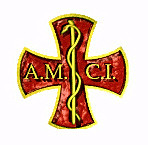     AMCI - Associazione Medici Cattolici ItalianiPatrocinio: Centro Cattolico di BioeticaACCREDITATO ECM PER TUTTE LE PROFESSIONI SANITARIEI martedì dell’AMCI – quarta edizioneCORSO ON-LINESTORIE DI EPIDEMIE E DI CONTAGI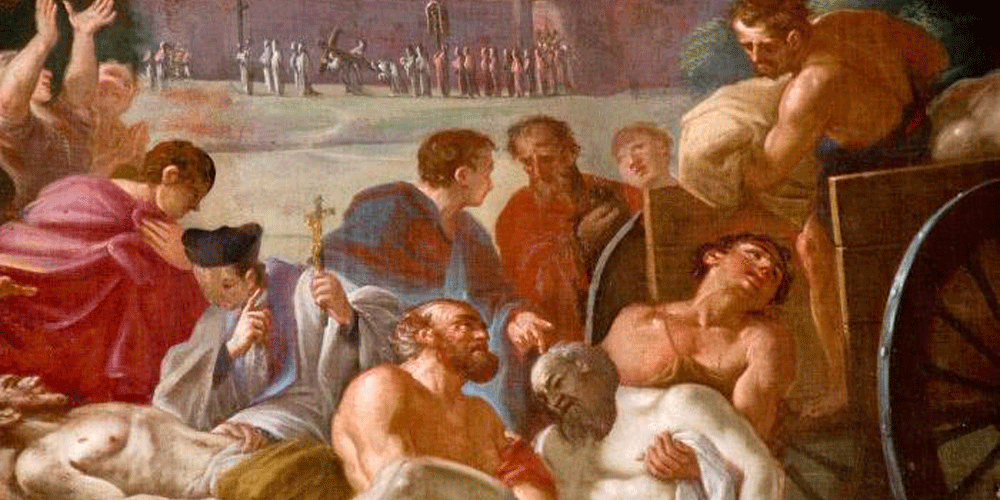 dalla peste al Covid 19 le malattie che hanno cambiato la storia PROGRAMMA16 marzo 2021 - ore 20.30BATTERI SPORE VIRUS E ALTRO - STORIE DI EPIDEMIE E DI CONTAGIRelatore: Alessandro Bargoni Moderatore: Enrico Larghero13 aprile 2021 - ore 20.30MALATTIE LONTANE E DIMENTICATE?Relatore: Remo Melchio – Giuseppe Gaido – Carlo LanzaModeratore: Fabrizio Fracchia4 maggio 2021 - ore 20.30LEBBRA E MAL SOTTILEcome i micobatteri hanno fatto la storiaRelatore: Ugo MarchisioModeratore: Maria Grazia Sinibaldi25 maggio 2021 - ore 20.30POPOLAZIONI VULNERABILI e NUOVE EMERGENZE come le disuguaglianze hanno influenzato l'impatto di nuove malattieRelatori: Maria Luisa Soranzo – Paolo MerloModeratore: Enrico Larghero15 giugno 2021 - ore 20.30“VERRA’ LA VITA E AVRA’ I SUOI OCCHI”dialogo con un Vescovo che racconta la sua esperienza di malato di CovidTavola rotonda - mons. Derio Olivero Vescovo di Pinerolo dialoga con Matteo Bergamaschi – Giovanni Di Perri - Enrico LargheroSEGRETERIA SCIENTIFICA: Enrico Larghero  –  Fabrizio Fracchia SEGRETERIA ORGANIZZATIVA Maria Grazia Sinibaldi Tel. 3394290588 FAX0114473299 E-mail grazia.sinibaldi@gmail.comQuota d’iscrizione:    40 Euro da versare tramite bonifico bancario:                                        Banca:  INTESA SAN PAOLO                                         IBAN: IT37 A030 6909 6061 0000 0116 172                                        Intestato a: Associazione Master & Congressi                                        Causale: Quota d’iscrizione Corso On-line: Storie di epidemie e di contagi, seguito da                                            cognome e nome dell’iscritto.